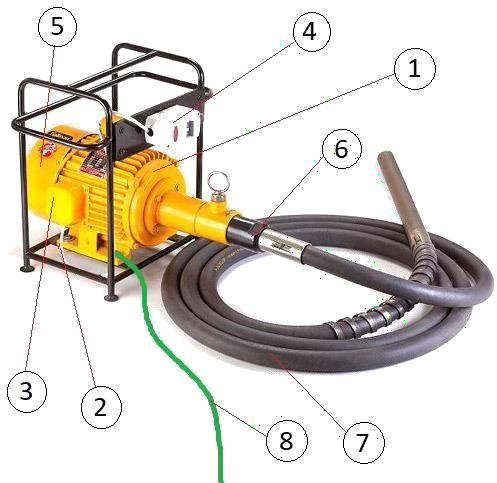 NOKONTROL EDİLEN NOKTALARNOTYORUMLAR1.Ekipman fiziksel durumu iyi ve sağlam durumda mı?2.Güç kablosu uygun şekilde bağlanmış mı?3.Motorun bağlantı kutusu iyi ve sağlam durumda mı?4.Operasyon düğmesi çalışır durumda mı?5.Motor aksamı ve dönen kısımlar kapalı mı?6.Bağlantılar uygun şekilde bağlanmış mı?7.Hortum hattı iyi ve sağlam durumda mı?8.Topraklama yapılmış mı?9.Yetkili kişi tarafından kontrol ediliyor mu?